В целях организации работы комиссии по профилактике правонарушений на территории муниципального образования «Ленский район», в связи с кадровыми изменениями:1. Внести изменения в приложение № 2 распоряжения и.о. главы от 18.09.2019 г. № 01-04-1688/19 «О создании комиссии по профилактике правонарушений на территории муниципального образования «Ленский район», изложив его в новой редакции согласно приложению к настоящему распоряжению.2. Главному специалисту управления делами (Иванская Е.С.) опубликовать настоящее распоряжение в средствах массовой информации, официальном сайте муниципального образования «Ленский район».3. Настоящее распоряжение вступает в силу с момента официального опубликования.4. Контроль исполнения настоящего распоряжения оставляю за собой.Приложениек распоряжению главы от «___» ___________2024 г.№______________________Состав Комиссии по профилактике правонарушений муниципального образования «Ленский район»Черепанов Александр Вячеславович – глава МО «Ленский район», председатель комиссии;Емельянов Иван Маевич – начальник ОМВД России по Ленскому району РС (Я), заместитель председателя;Петров Прокопий Леонидович – заместитель главы МО «Ленский район» по социальным вопросам, заместитель председателя;Попов Данил Риммович – заместитель председателя МКУ «Комитет по молодежной и семейной политике» МО «Ленский район», ответственный секретарь;Члены комиссии:Мыреева Евгения Федоровна – заместитель главного врача ГБУ РС (Я) «Ленская центральная районная больница»;Мальцева Алена Александровна – начальник МКУ «Ленское районное управление культуры» МО «Ленский район»;Корнилова Изумира Николаевна – начальник МКУ «Районное управление образования» МО «Ленский район»;Великодная Татьяна Ивановна – председатель МКУ «Комитет по молодежной и семейной политике МО «Ленский район»;Сидоров Иван Александрович – директор МКУ «Комитет по физической культуре и спорту» МО «Ленский район».Председатель МКУ «КМСП»                                                 Т.И. Великодная Муниципальное образование«ЛЕНСКИЙ РАЙОН»Республики Саха (Якутия)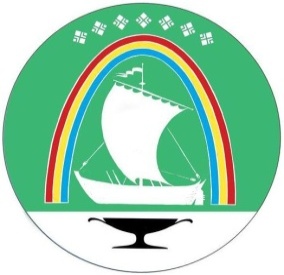 Саха Өрөспүүбүлүкэтин «ЛЕНСКЭЙ ОРОЙУОН» муниципальнайтэриллиитэРАСПОРЯЖЕНИЕРАСПОРЯЖЕНИЕ                  Дьаhалг. Ленскг. Ленск                      Ленскэй кот «23» __апреля___2024 года                                  № ___01-04-849/4____от «23» __апреля___2024 года                                  № ___01-04-849/4____от «23» __апреля___2024 года                                  № ___01-04-849/4____О внесении изменений в распоряжение и.о. главы от 18.09.2019 г.                 № 01-04-1688/19 О внесении изменений в распоряжение и.о. главы от 18.09.2019 г.                 № 01-04-1688/19 О внесении изменений в распоряжение и.о. главы от 18.09.2019 г.                 № 01-04-1688/19 Глава                                    А.В. Черепанов